SloveniaSloveniaSloveniaSloveniaDecember 2025December 2025December 2025December 2025SundayMondayTuesdayWednesdayThursdayFridaySaturday123456Saint Nicholas Day789101112131415161718192021222324252627Christmas DayIndependence and Unity Day28293031NOTES: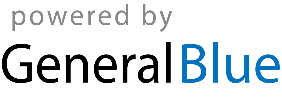 